PKP Polskie Linie Kolejowe S.A.Zespół rzecznika prasowegoul. Targowa 74 03-734 Warszawatel. + 48 22 473 30 02rzecznik@plk-sa.plwww.plk-sa.plWarszawa, 29 października 2019 r. Informacja prasowaPLK zwiększa zakres informacji pasażerskiej na linii Grodzisk Mazowiecki -  Warszawa Włochy Podróżni na linii Grodzisk Mazowiecki – Warszawa Włochy niebawem będą korzystać 
z dodatkowych informacji ułatwiających przejazd. PKP Polskie Linie Kolejowe S.A. montują nowy system dynamicznej informacji pasażerskiej (SDIP). Wyświetlacze oraz infokioski i kamery umieszczane są na peronach w ramach modernizacji linii nr 447. Projekt współfinansowany jest ze środków UE, CEF „Łącząc Europę”.  Pasażerowie na linii Grodzisk Mazowiecki – Warszawa Włochy będą korzystać z dodatkowych informacji o rozkładzie jazdy dzięki montowanemu systemowi dynamicznej informacji pasażerskiej. Ponad 140 wyświetlaczy, infokioski oraz zapowiedzi głosowe ułatwią codzienne podróże. Nowe urządzenia: infokioski, wyświetlacze, głośniki, zapewnią dogodne informacje w podróżach ze zmodernizowanych przystanków Milanówek, Brwinów, Parzniew, Piastów, Warszawa Ursus, Warszawa Włochy i stacji Pruszków. Dodatkowo, system będzie zainstalowany, na przystanku Warszawa Ursus Niedźwiadek.Przy każdej z krawędzi peronu i w przejściach podziemnych, PKP Polskie Linie Kolejowe S.A. przewidziały ekrany wyświetlające komunikaty o przyjazdach i odjazdach pociągów. Będą też infokioski, na których pasażer będzie mógł sprawdzić rozkładem jazdy pociągów.SDIP obejmuje też zapowiedzi głosowe zintegrowane z komunikatami na wyświetlaczach. 
W przypadku zmian w rozkładzie jazdy, system jest aktualizowany, by pasażer otrzymywał  bieżące informacje ułatwiające podróż.  Obecnie wykonawca kończy montaż urządzeń. Będzie 142 wyświetlaczy, 340 głośników, 17 infokiosków oraz 181 kamer monitoringu. Uruchomienie systemu informacji dla pasażerów zaplanowane jest przed grudniową zmiana rozkładu Kamery i system monitoringu zapewnią większe bezpieczeństwo podróżnym. Będzie dokładniejszy nadzór i ochrona obiektów przed dewastacją. Na każdym z przystanków stały podgląd zapewni od 14 do 35 kamer. System dynamicznej informacji pasażerskiej – SDIP, montowany jest w ramach projektu „Prace na linii kolejowej Warszawa Włochy – Grodzisk Mazowiecki (linia nr 447)”. Wartość inwestycji na linii Grodzisk Mazowiecki – Warszawa wynosi 285 mln zł (netto). Projekt jest w 85% współfinansowany jest z mechanizmu CEF – Łącząc Europę. Pierwotny termin zakończenia inwestycji przewidziany był w lutym 2019 r. Ze względu na liczne kolizje oraz dodatkowy zakres prac ostateczny termin został zmieniony.System w liczbach:181 kamer monitoringu17 infokiosków z rozkładem jazdy142 wyświetlaczy340 głośników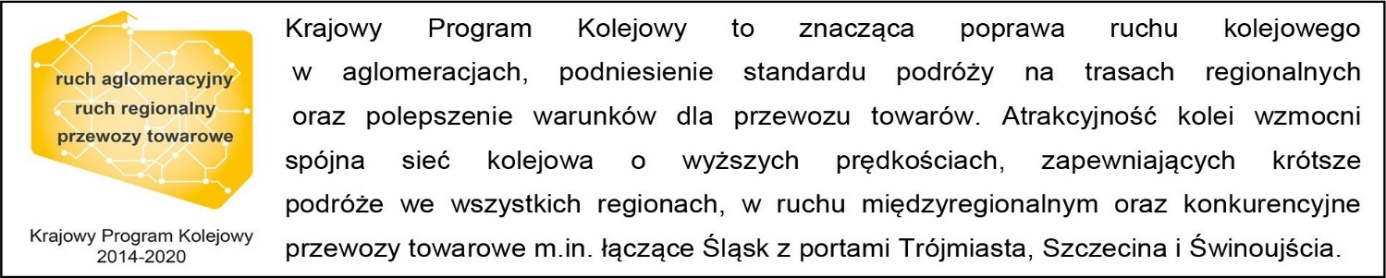 „Wyłączną odpowiedzialność za treść publikacji ponosi jej autor. Unia Europejska nie odpowiada za ewentualne wykorzystanie informacji zawartych w takiej publikacji”Kontakt dla mediów:Karol Jakubowski
Zespół prasowy
PKP Polskie Linie Kolejowe S.A.
rzecznik@plk-sa.pl
T: + 48 668 679 414